Comhairle Chontae Chill ChainnighKilkenny County CouncilPlanning Report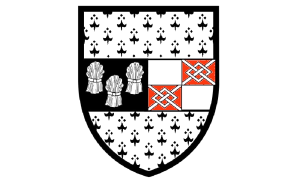 To :	Tim Butler, Director of ServicesFrom:	Arlene O’ Connor, Senior Executive PlannerDate: 	27/7/2020		Part VIII Ref: P8/5/20Re:	Vicar Street Improvement Scheme, Kilkenny.______________________________Part VIII ProposalThis Part VIII proposal is for the improvement works along Vicar Street in Kilkenny City.  The proposal involves specifically, the following works;General improvements to pedestrian facilities including widening of footpaths;Making the road a one way bound carriageway; andProvision of a contra flow cycle lane.These specified works are being carried out to achieve the following objectives;Provide improved facilities for pedestrians that allow for safe and comfortable use of Vicar Street by pedestrians and reduced conflict between pedestrians and residents of Vicar Street;Provide improved facilities for cyclists, to be segregated if possible;Improve the junction of Vicar Street and Troys Gate / Green Street, making it safer for all road users;Reduce the impact of Vicar Street on the Irishtown Junction and the resulting queuing that occurs on St. Canice’s Place;Maintain existing parking for residents on Vicar Street; andManage the particular constraints imposed by Vicar Street’s location in the St. Canices Architectural Conservation Area and in the Zone of Noticification of Recorded Monuments in Kilkenny City.ZoningVicar Street falls within two zonings, namely ‘Existing Residential’ and ‘General Business’,within the Kilkenny City and Environs Development Plan 2014 – 2020.HeritageThe development works will have to take heed of any protected structures or recordedmonuments along Vicar Street.The street also falls within the St. Canices Architectural Conservation Area and is also locatedin the Zone of Archaeological Potential in Kilkenny City.The above can be incorporated into an Architectural Heritage Impact Assessment and anArchaeological Impact Assessment Report.Special Area of Conservation (SAC)The street falls a significant distance from the River Nore cSAC, thus no impacts on this SAC are determined, however it is advisable that the works be screened for Appropriate Assessment.Special Protection Area (SPA) The street falls a significant distance from the River Nore SPA, thus no impacts on this SPA are determined.Natural Heritage Area The street is not within any NHA.Relevant Planning Policy and GuidelinesKilkenny City and Environs Development Plan 2014 – 2020Planning HistoryThere is a multitude of planning history files along this street, ranging from residential developments and commercial developments.Pre-Planning AdviceA Pre-planning meeting was held between Arlene O’ Connor, Senior Executive planner andKilkenny City Area Planner, and Ian Gardner, Senior Engineer and Municiple District Engineeron Thursday 23rd July at 10am.The following is advisable in relation to the future proposal for the improvement works onVicar Street, Kilkenny;Mitigation Measures as per Section 8 of the Archaeological Impact Assessment Report be adhered to.Due care and best practice procedures should be adhered to when undertaking the works at the building thresholds of any protected structures to avoid damage to important building fabric or character.All works should be complimentary to the character of the Architectural Conservation Area and railings and / or bollards only provided where essential.On street / directional signage should be consolidated and minimised to reduce visual impact.Signed:_____________________________		Date: 27/7/2020                     Senior Executive Planner